4-H Animal Science Career Institute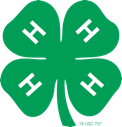  (4-H ASCI 2020)2020 Regional Project: Youth involved in the 4-H program in Edgecombe, Halifax, Nash, Wilson & Pitt counties.Objective:  To provide teens, ages 14-18, with a hands-on application and classroom instruction on multiple species of livestock, poultry and equine.  Youth will increase knowledge of all species of sheep, cattle, swine, goats, equine and poultry by learning about basic management, reproduction and nutrition of each.Goals for the program:Youth will be expected to attend all classroom instruction sessions.Youth will have an opportunity to have hands-on learning labs and field trips for more in-depth learning.  Youth will be expected to explore a career of their choice in the animal science, poultry or equine science industries.Youth will also choose an independent study project and present their findings at the last session to fulfill all requirements to graduate.Upon completion of the program, youth will graduate to become “animal science ambassadors” that will be asked to present at various community functions. Youth will have a better understanding of livestock and will thus provide NCSU or the animal industry with a pool of qualified applicants that will have a basic understanding and hands-on experience in the animal science industry.Youth must complete an application to be selected into the program.  The selected youth will then sign a learning contract that they understand all requirements of the program.How credits will be gained through the program:Classroom Instruction 						Maximum Credits Earned	2 credits for each session (9)							18Field Trips:  2 credits for each trip	(3)						6Volunteer Service Project (animal science industry focused)			2Career Exploration & Job Shadowing (minimum of 8 hours)	1 credit per hour of career shadowing				       unlimitedNote:  Credits can be gained through active participation in state-wide or regional educational conferences (i.e. NC Pork/Beef or Dairy Conference(s), Extension’s Horse Short Courses, Goat Field Days, AI Short Course, Hay Day, etc.).						                       (Hours must be verified by professional)Independent Study Project & Presentation						6Minimum credits required for graduation					         40 creditsProgram DevelopmentYouth will meet at various locations dependent upon subject matter for classroom instruction and/or learning lab.  Youth will meet at the East Carolina Agriculture & Education Center- Livestock Arena in Rocky Mount for most classes, however notification of location changes will be done in a timely manner for planning.Tentative Schedule of Events:    	 		(Topics are subject to change)January 3, 2020						Applications Due to Edgecombe County 4-H*Applicants Selected through screening process*January 15, 2020					Introduction to ASCIFebruary 5, 2020					Topic:  Beef/Dairy CattleMarch 7-8, 2020					Eastern NC Livestock School (volunteer to assist with set up, clean up & assist subject matter experts			March 11, 2020						Topic:  Small RuminantWeek of April 13-17					Field Trip (during spring break)May 13, 2020						Topic: Equine ScienceMay 22-24, 2020 					Dairy Goat Association Show (optional)June 15, 2020						Field Trip:  TBD:  Tour of NCSU, Livestock Judging/Skillathon & Meat ScienceJuly 6, 2020						Field Trip:  TBDJuly 27, 2020						Topic & Learning Lab:  Poultry ScienceAugust 26, 2020					Topic: SwineSeptember 11-12, 2020					Edgecombe Mutual Circuit Show (optional)September 23, 2020					Topic & Learning Lab:  Veterinary MedicineOctober 19, 2020                                     		Field Trip:  NC State Fair: Goat Show/BoothsNAILE- Louisville, KY TRIP				(Possible trip- dates TBD- November 2020)		November 18, 2020					Topic: Quality Assurance/EthicsDecember 16, 2020					Topic & Finalize Independent ProjectsDecember 30, 2020					Winer Fun AdventureJanuary 24, 2021					Graduation & Independent Presentations